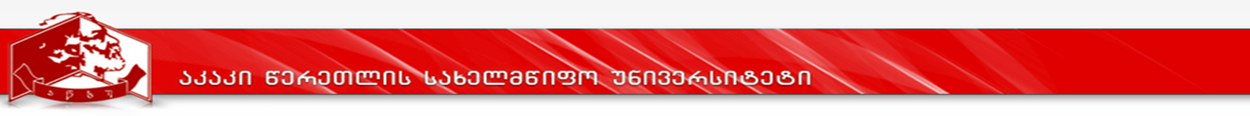 კურიკულუმი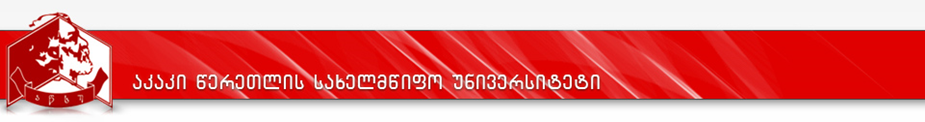 სასწავლო გეგმა  2022-2023Minor-პროგრამის დასახელება: მათემატიკაპროგრამის დასახელებაპროგრამის დასახელებაminor - პროგრამა „მათემატიკა“,  მისანიჭებელი აკადემიური ხარისხი/კვალიფიკაცია:მისანიჭებელი აკადემიური ხარისხი/კვალიფიკაცია:-ფაკულტეტის დასახელება:ფაკულტეტის დასახელება:ზუსტ და საბუნებისმეტყველო მეცნიერებათა ფაკულტეტიპროგრამის ხელმძღვანელი/ ხელმძღვანელები/კოორდინატორი:პროგრამის ხელმძღვანელი/ ხელმძღვანელები/კოორდინატორი:პროფესორი გიორგი ონიანიპროფესორი ზაზა სოხაძეპროგრამის ხანგრძლივობა / მოცულობა (სემესტრი, კრედიტების რაოდენობა):პროგრამის ხანგრძლივობა / მოცულობა (სემესტრი, კრედიტების რაოდენობა):პროგრამის ხანგრძლივობა - 6 სემესტრიკრედიტების რაოდენობა - 60 კრედიტისწავლების ენა:სწავლების ენა:ქართულიპროგრამის შემუშავებისა და განახლების თარიღები:პროგრამის შემუშავებისა და განახლების თარიღები:აკრედიტაციის საბჭოს გადაწყვეტილება: №714465; 01/07/2021აკადემიური საბჭოს დადგენილება №3 (22/23), 16.09.2022პროგრამაზე დაშვების წინაპირობები (მოთხოვნები):პროგრამაზე დაშვების წინაპირობები (მოთხოვნები):პროგრამაზე დაშვების წინაპირობები (მოთხოვნები): პროგრამა წარმოადგენს საბაკალავრო პროგრამის სავალდებულო ნაწილს. სტუდენტი უნდა ფლობდეს მათემატიკური ანალიზის, წრფივი ალგებრისა და ანალიზური გეომეტრიის ელემენტარულ საკითხებს. პროგრამა წარმოადგენს საბაკალავრო პროგრამის სავალდებულო ნაწილს. სტუდენტი უნდა ფლობდეს მათემატიკური ანალიზის, წრფივი ალგებრისა და ანალიზური გეომეტრიის ელემენტარულ საკითხებს. პროგრამა წარმოადგენს საბაკალავრო პროგრამის სავალდებულო ნაწილს. სტუდენტი უნდა ფლობდეს მათემატიკური ანალიზის, წრფივი ალგებრისა და ანალიზური გეომეტრიის ელემენტარულ საკითხებს.პროგრამის მიზნები:პროგრამის მიზნები:პროგრამის მიზნები:მათემატიკის minor პროგრამის მიზანია მისცეს სტუდენტს მათემატიკის საბაზისო თეორიებისა და პრინციპების ცოდნა სტუდენტს განუვითაროს მათემატიკური თეორიებისა და მეთოდების გამოყენების უნარი მარტივი და საშუალო დონის თეორიული და გამოყენებითი ხასიათის პრობლემების გადასაჭრელადსტუდენტს განუვითაროს ლოგიკური აზროვნების, კრიტიკული გააზრებისა და ანალიზის,  მონაცემების საფუძველზე სწორი დასკვნების გაკეთების უნარიმათემატიკის minor პროგრამის მიზანია მისცეს სტუდენტს მათემატიკის საბაზისო თეორიებისა და პრინციპების ცოდნა სტუდენტს განუვითაროს მათემატიკური თეორიებისა და მეთოდების გამოყენების უნარი მარტივი და საშუალო დონის თეორიული და გამოყენებითი ხასიათის პრობლემების გადასაჭრელადსტუდენტს განუვითაროს ლოგიკური აზროვნების, კრიტიკული გააზრებისა და ანალიზის,  მონაცემების საფუძველზე სწორი დასკვნების გაკეთების უნარიმათემატიკის minor პროგრამის მიზანია მისცეს სტუდენტს მათემატიკის საბაზისო თეორიებისა და პრინციპების ცოდნა სტუდენტს განუვითაროს მათემატიკური თეორიებისა და მეთოდების გამოყენების უნარი მარტივი და საშუალო დონის თეორიული და გამოყენებითი ხასიათის პრობლემების გადასაჭრელადსტუდენტს განუვითაროს ლოგიკური აზროვნების, კრიტიკული გააზრებისა და ანალიზის,  მონაცემების საფუძველზე სწორი დასკვნების გაკეთების უნარისწავლის შედეგები  ( ზოგადი და დარგობრივი კომპეტენციები):სწავლის შედეგები  ( ზოგადი და დარგობრივი კომპეტენციები):სწავლის შედეგები  ( ზოგადი და დარგობრივი კომპეტენციები):1.ცოდნა და გაცნობიერება1. აყალიბებს მათემატიკის ფუნდამენტურ თეორიებს, პრინციპებს და  კონცეფციებს;2. აღწერს მათემატიკის ისტორიული განვითარების ეტაპებს და მეცნიერულ აზროვნებაზე  მათემატიკის ზეგავლენის ზოგიერთ ასპექტს1. აყალიბებს მათემატიკის ფუნდამენტურ თეორიებს, პრინციპებს და  კონცეფციებს;2. აღწერს მათემატიკის ისტორიული განვითარების ეტაპებს და მეცნიერულ აზროვნებაზე  მათემატიკის ზეგავლენის ზოგიერთ ასპექტს2. უნარიიყენებს  მათემატიკური დებულებებს, პრინციპებსა და მეთოდებს ამოცანების ამოსახსნელად;ახდენს ლოგიკურ მათემატიკურ მსჯელობას მოცემულობების, დაშვებების და დასკვნების მკაფიო იდენტიფიკაციით.შეუძლია მათემატიკურ საკითხებთან დაკავშირებით წერითი და ზეპირი ფორმით სპეციალისტებთან და არასპეციალისტებთან  კომუნიკაცია; ახდენს  რეალური სამყაროს რიგი მოვლენების მათემატიკური მოდელირებას;იყენებს  მათემატიკური დებულებებს, პრინციპებსა და მეთოდებს ამოცანების ამოსახსნელად;ახდენს ლოგიკურ მათემატიკურ მსჯელობას მოცემულობების, დაშვებების და დასკვნების მკაფიო იდენტიფიკაციით.შეუძლია მათემატიკურ საკითხებთან დაკავშირებით წერითი და ზეპირი ფორმით სპეციალისტებთან და არასპეციალისტებთან  კომუნიკაცია; ახდენს  რეალური სამყაროს რიგი მოვლენების მათემატიკური მოდელირებას;3. პასუხისმგებლობა და ავტონომიურობასწავლების მეთოდებისწავლების მეთოდებისწავლების მეთოდებივერბალური, ანალიზის, სინთეზის,პრაქტიკული, დემონსტრირების, ანალიზის, სინთეზის, ინდუქციის, დედუქციის მეთოდები ვერბალური, ანალიზის, სინთეზის,პრაქტიკული, დემონსტრირების, ანალიზის, სინთეზის, ინდუქციის, დედუქციის მეთოდები ვერბალური, ანალიზის, სინთეზის,პრაქტიკული, დემონსტრირების, ანალიზის, სინთეზის, ინდუქციის, დედუქციის მეთოდები პროგრამის სტრუქტურაპროგრამის სტრუქტურაპროგრამის სტრუქტურასასწავლო პროგრამა შედგება (minor) – 60 კრედიტისაგან. სასწავლო პროგრამა შედგება (minor) – 60 კრედიტისაგან. სასწავლო პროგრამა შედგება (minor) – 60 კრედიტისაგან. სტუდენტის ცოდნის შეფასების სისტემა და კრიტერიუმებისტუდენტის ცოდნის შეფასების სისტემა და კრიტერიუმებისტუდენტის ცოდნის შეფასების სისტემა და კრიტერიუმებიაკაკი წერეთლის სახელმწიფო უნივერსიტეტში არსებული შეფასების სისტემა იყოფა შემდეგ კომპონენტებად:საგანმანათლებლო პროგრამის კომპონენტის შეფასების საერთო ქულიდან (100 ქულა):შუალედური შეფასების ხვედრითი წილი შეადგენს ჯამურად 60 ქულას, რომელიც, თავის მხრივ, მოიცავს შემდეგი შეფასების ფორმებს:სტუდენტის აქტივობა სასწავლო სემესტრის განმავლობაში (მოიცავს შეფასების სხვადასხვა კომპონენტებს) - არა უმეტეს 30 ქულა;შუალედური გამოცდა - არა ნაკლებ 30 ქულა.დასკვნითი გამოცდის ხვედრითი წილი შეადგენს - 40 ქულას.დასკვნით გამოცდაზე  გასვლის უფლება  ეძლევა სტუდენტს, რომლის შუალედური შეფასებების კომპონენტებში მინიმალური კომპეტენციის ზღვარი ჯამურად შეადგენს არანაკლებ 20 ქულას, აქედან აქტივობის კომპონენტის შეფასება უნდა იყოს არანაკლებ 12 ქულისა.შეფასების სისტემა უშვებს:ა) ხუთი სახის დადებით შეფასებას:ა.ა) (A) ფრიადი – 91-100 ქულა;ა.ბ) (B) ძალიან კარგი – 81-90 ქულა;ა.გ) (C) კარგი – 71-80 ქულა;ა.დ) (D) დამაკმაყოფილებელი – 61-70 ქულა;ა.ე) (E) საკმარისი – 51-60 ქულა.ბ) ორი სახის უარყოფით შეფასებას:ბ.ა) (FX) ვერ ჩააბარა – 41-50 ქულა, რაც ნიშნავს, რომ სტუდენტს ჩასაბარებლად მეტი მუშაობა სჭირდება და ეძლევა დამოუკიდებელი მუშაობით დამატებით გამოცდაზე ერთხელ გასვლის უფლება;ბ.ბ) (F) ჩაიჭრა – 40 ქულა და ნაკლები, რაც ნიშნავს, რომ სტუდენტის მიერ ჩატარებული სამუშაო არ არის საკმარისი და მას სასწავლო კურსი/საგანი ახლიდან აქვს შესასწავლი.საგანმანათლებლო პროგრამის სასწავლო კომპონენტში FX-ის მიღების შემთხვევაში დამატებითი გამოცდა დაინიშნება დასკვნითი გამოცდის შედეგების გამოცხადებიდან არანაკლებ 5 კალენდარულ დღეში.დასკვნით გამოცდაზე სტუდენტის მიერ მიღებული მინიმალური ზღვარი განისაზღვრება 16   ქულით.სტუდენტის მიერ დამატებით გამოცდაზე მიღებულ შეფასებას არ ემატება დასკვნით შეფასებაში მიღებული ქულათა რაოდენობა.დამატებით გამოცდაზე მიღებული შეფასება არის დასკვნითი შეფასება და აისახება საგანმანათლებლო პროგრამის სასწავლო კომპონენტის საბოლოო შეფასებაში. დამატებით გამოცდაზე მიღებული შეფასების გათვალისწინებით საგანმანათლებლო კომპონენტის საბოლოო შეფასებაში 0-50 ქულის მიღების შემთხვევაში, სტუდენტს უფორმდება შეფასება F-0 ქულა. საფუძველი: საქართველოს განათლებისა დ ამეცნიერების მინისტრის 2007  წლის 5  იანვრის ბრძანება №3, 2016 წლის 18 აგვისტოს №102/ნ, 2021 წლის 29 დეკემბრის  №105/ნ ბრძანებების შესაბამისად.შენიშვნა: 1.  შუალედური და დასკვნითი (დამატებითი) გამოცდები ჩატარდება ფორმალიზებული წესით; 2. სტუდენტის შეფასების კრიტერიუმები განსაზღვრულია სასწავლო კურსების სილაბუსით;აკაკი წერეთლის სახელმწიფო უნივერსიტეტში არსებული შეფასების სისტემა იყოფა შემდეგ კომპონენტებად:საგანმანათლებლო პროგრამის კომპონენტის შეფასების საერთო ქულიდან (100 ქულა):შუალედური შეფასების ხვედრითი წილი შეადგენს ჯამურად 60 ქულას, რომელიც, თავის მხრივ, მოიცავს შემდეგი შეფასების ფორმებს:სტუდენტის აქტივობა სასწავლო სემესტრის განმავლობაში (მოიცავს შეფასების სხვადასხვა კომპონენტებს) - არა უმეტეს 30 ქულა;შუალედური გამოცდა - არა ნაკლებ 30 ქულა.დასკვნითი გამოცდის ხვედრითი წილი შეადგენს - 40 ქულას.დასკვნით გამოცდაზე  გასვლის უფლება  ეძლევა სტუდენტს, რომლის შუალედური შეფასებების კომპონენტებში მინიმალური კომპეტენციის ზღვარი ჯამურად შეადგენს არანაკლებ 20 ქულას, აქედან აქტივობის კომპონენტის შეფასება უნდა იყოს არანაკლებ 12 ქულისა.შეფასების სისტემა უშვებს:ა) ხუთი სახის დადებით შეფასებას:ა.ა) (A) ფრიადი – 91-100 ქულა;ა.ბ) (B) ძალიან კარგი – 81-90 ქულა;ა.გ) (C) კარგი – 71-80 ქულა;ა.დ) (D) დამაკმაყოფილებელი – 61-70 ქულა;ა.ე) (E) საკმარისი – 51-60 ქულა.ბ) ორი სახის უარყოფით შეფასებას:ბ.ა) (FX) ვერ ჩააბარა – 41-50 ქულა, რაც ნიშნავს, რომ სტუდენტს ჩასაბარებლად მეტი მუშაობა სჭირდება და ეძლევა დამოუკიდებელი მუშაობით დამატებით გამოცდაზე ერთხელ გასვლის უფლება;ბ.ბ) (F) ჩაიჭრა – 40 ქულა და ნაკლები, რაც ნიშნავს, რომ სტუდენტის მიერ ჩატარებული სამუშაო არ არის საკმარისი და მას სასწავლო კურსი/საგანი ახლიდან აქვს შესასწავლი.საგანმანათლებლო პროგრამის სასწავლო კომპონენტში FX-ის მიღების შემთხვევაში დამატებითი გამოცდა დაინიშნება დასკვნითი გამოცდის შედეგების გამოცხადებიდან არანაკლებ 5 კალენდარულ დღეში.დასკვნით გამოცდაზე სტუდენტის მიერ მიღებული მინიმალური ზღვარი განისაზღვრება 16   ქულით.სტუდენტის მიერ დამატებით გამოცდაზე მიღებულ შეფასებას არ ემატება დასკვნით შეფასებაში მიღებული ქულათა რაოდენობა.დამატებით გამოცდაზე მიღებული შეფასება არის დასკვნითი შეფასება და აისახება საგანმანათლებლო პროგრამის სასწავლო კომპონენტის საბოლოო შეფასებაში. დამატებით გამოცდაზე მიღებული შეფასების გათვალისწინებით საგანმანათლებლო კომპონენტის საბოლოო შეფასებაში 0-50 ქულის მიღების შემთხვევაში, სტუდენტს უფორმდება შეფასება F-0 ქულა. საფუძველი: საქართველოს განათლებისა დ ამეცნიერების მინისტრის 2007  წლის 5  იანვრის ბრძანება №3, 2016 წლის 18 აგვისტოს №102/ნ, 2021 წლის 29 დეკემბრის  №105/ნ ბრძანებების შესაბამისად.შენიშვნა: 1.  შუალედური და დასკვნითი (დამატებითი) გამოცდები ჩატარდება ფორმალიზებული წესით; 2. სტუდენტის შეფასების კრიტერიუმები განსაზღვრულია სასწავლო კურსების სილაბუსით;აკაკი წერეთლის სახელმწიფო უნივერსიტეტში არსებული შეფასების სისტემა იყოფა შემდეგ კომპონენტებად:საგანმანათლებლო პროგრამის კომპონენტის შეფასების საერთო ქულიდან (100 ქულა):შუალედური შეფასების ხვედრითი წილი შეადგენს ჯამურად 60 ქულას, რომელიც, თავის მხრივ, მოიცავს შემდეგი შეფასების ფორმებს:სტუდენტის აქტივობა სასწავლო სემესტრის განმავლობაში (მოიცავს შეფასების სხვადასხვა კომპონენტებს) - არა უმეტეს 30 ქულა;შუალედური გამოცდა - არა ნაკლებ 30 ქულა.დასკვნითი გამოცდის ხვედრითი წილი შეადგენს - 40 ქულას.დასკვნით გამოცდაზე  გასვლის უფლება  ეძლევა სტუდენტს, რომლის შუალედური შეფასებების კომპონენტებში მინიმალური კომპეტენციის ზღვარი ჯამურად შეადგენს არანაკლებ 20 ქულას, აქედან აქტივობის კომპონენტის შეფასება უნდა იყოს არანაკლებ 12 ქულისა.შეფასების სისტემა უშვებს:ა) ხუთი სახის დადებით შეფასებას:ა.ა) (A) ფრიადი – 91-100 ქულა;ა.ბ) (B) ძალიან კარგი – 81-90 ქულა;ა.გ) (C) კარგი – 71-80 ქულა;ა.დ) (D) დამაკმაყოფილებელი – 61-70 ქულა;ა.ე) (E) საკმარისი – 51-60 ქულა.ბ) ორი სახის უარყოფით შეფასებას:ბ.ა) (FX) ვერ ჩააბარა – 41-50 ქულა, რაც ნიშნავს, რომ სტუდენტს ჩასაბარებლად მეტი მუშაობა სჭირდება და ეძლევა დამოუკიდებელი მუშაობით დამატებით გამოცდაზე ერთხელ გასვლის უფლება;ბ.ბ) (F) ჩაიჭრა – 40 ქულა და ნაკლები, რაც ნიშნავს, რომ სტუდენტის მიერ ჩატარებული სამუშაო არ არის საკმარისი და მას სასწავლო კურსი/საგანი ახლიდან აქვს შესასწავლი.საგანმანათლებლო პროგრამის სასწავლო კომპონენტში FX-ის მიღების შემთხვევაში დამატებითი გამოცდა დაინიშნება დასკვნითი გამოცდის შედეგების გამოცხადებიდან არანაკლებ 5 კალენდარულ დღეში.დასკვნით გამოცდაზე სტუდენტის მიერ მიღებული მინიმალური ზღვარი განისაზღვრება 16   ქულით.სტუდენტის მიერ დამატებით გამოცდაზე მიღებულ შეფასებას არ ემატება დასკვნით შეფასებაში მიღებული ქულათა რაოდენობა.დამატებით გამოცდაზე მიღებული შეფასება არის დასკვნითი შეფასება და აისახება საგანმანათლებლო პროგრამის სასწავლო კომპონენტის საბოლოო შეფასებაში. დამატებით გამოცდაზე მიღებული შეფასების გათვალისწინებით საგანმანათლებლო კომპონენტის საბოლოო შეფასებაში 0-50 ქულის მიღების შემთხვევაში, სტუდენტს უფორმდება შეფასება F-0 ქულა. საფუძველი: საქართველოს განათლებისა დ ამეცნიერების მინისტრის 2007  წლის 5  იანვრის ბრძანება №3, 2016 წლის 18 აგვისტოს №102/ნ, 2021 წლის 29 დეკემბრის  №105/ნ ბრძანებების შესაბამისად.შენიშვნა: 1.  შუალედური და დასკვნითი (დამატებითი) გამოცდები ჩატარდება ფორმალიზებული წესით; 2. სტუდენტის შეფასების კრიტერიუმები განსაზღვრულია სასწავლო კურსების სილაბუსით;დასაქმების სფეროები:  დასაქმების სფეროები:  დასაქმების სფეროები:  მათემატიკის დამატებითი (Minor) პროგრამის გავლა ხელშემწყობი ფაქტორია ყველა იმ სფეროში დასაქმებისათვის, რომლებშიც მოითხოვენ მათემატიკის ცოდნას, მათემატიკური მეთოდების ფლობას  და ლოგიკური აზროვნების უნარს. მათემატიკის დამატებითი (Minor) პროგრამის გავლა ხელშემწყობი ფაქტორია ყველა იმ სფეროში დასაქმებისათვის, რომლებშიც მოითხოვენ მათემატიკის ცოდნას, მათემატიკური მეთოდების ფლობას  და ლოგიკური აზროვნების უნარს. მათემატიკის დამატებითი (Minor) პროგრამის გავლა ხელშემწყობი ფაქტორია ყველა იმ სფეროში დასაქმებისათვის, რომლებშიც მოითხოვენ მათემატიკის ცოდნას, მათემატიკური მეთოდების ფლობას  და ლოგიკური აზროვნების უნარს. სწავლისათვის აუცილებელი დამხმარე პირობები / რესურსებისწავლისათვის აუცილებელი დამხმარე პირობები / რესურსებისწავლისათვის აუცილებელი დამხმარე პირობები / რესურსებიპროგრამა ხორციელდება აკაკი წერეთლის სახელმწიფო უნივერსიტეტის ზუსტ და საბუნებისმეტყველო მეცნიერებათა ფაკულტეტის  მათემატიკის დეპარტამენტის  ბაზაზე.  პროგრამის განხორციელებისათვის გამოიყენება:აკაკი წერეთლის სახელმწიფო უნივერსიტეტის ბიბლიოთეკაში, ასევე, ზუსტ და საბუნებისმეტყველო მეცნიერებათა ფაკულტეტის, მათემატიკის დეპარტამენტისა და პროგრამის განმახორციელებელი პერსონალის პირად ბიბლიოთეკებში არსებული ლიტერატურა.ზუსტ და საბუნებისმეტყველო მეცნიერებათა ფაკულტეტის ინტერნეტ-რესურსები და საპრეზენტაციო ტექნიკა.პროგრამა ხორციელდება აკაკი წერეთლის სახელმწიფო უნივერსიტეტის ზუსტ და საბუნებისმეტყველო მეცნიერებათა ფაკულტეტის  მათემატიკის დეპარტამენტის  ბაზაზე.  პროგრამის განხორციელებისათვის გამოიყენება:აკაკი წერეთლის სახელმწიფო უნივერსიტეტის ბიბლიოთეკაში, ასევე, ზუსტ და საბუნებისმეტყველო მეცნიერებათა ფაკულტეტის, მათემატიკის დეპარტამენტისა და პროგრამის განმახორციელებელი პერსონალის პირად ბიბლიოთეკებში არსებული ლიტერატურა.ზუსტ და საბუნებისმეტყველო მეცნიერებათა ფაკულტეტის ინტერნეტ-რესურსები და საპრეზენტაციო ტექნიკა.პროგრამა ხორციელდება აკაკი წერეთლის სახელმწიფო უნივერსიტეტის ზუსტ და საბუნებისმეტყველო მეცნიერებათა ფაკულტეტის  მათემატიკის დეპარტამენტის  ბაზაზე.  პროგრამის განხორციელებისათვის გამოიყენება:აკაკი წერეთლის სახელმწიფო უნივერსიტეტის ბიბლიოთეკაში, ასევე, ზუსტ და საბუნებისმეტყველო მეცნიერებათა ფაკულტეტის, მათემატიკის დეპარტამენტისა და პროგრამის განმახორციელებელი პერსონალის პირად ბიბლიოთეკებში არსებული ლიტერატურა.ზუსტ და საბუნებისმეტყველო მეცნიერებათა ფაკულტეტის ინტერნეტ-რესურსები და საპრეზენტაციო ტექნიკა.№კურსის დასახელებაკრდატვირთვის მოცულობა, სთ-შიდატვირთვის მოცულობა, სთ-შიდატვირთვის მოცულობა, სთ-შიდატვირთვის მოცულობა, სთ-შილ/პ/ლ/ჯგსემესტრისემესტრისემესტრისემესტრისემესტრისემესტრისემესტრისემესტრიდაშვების წინაპირობა№კურსის დასახელებაკრსულსაკონტაქტოსაკონტაქტოდამლ/პ/ლ/ჯგIIIIIIIVVVIVIIVIIIდაშვების წინაპირობა№კურსის დასახელებაკრსულაუდიტორულიშუალედ.დასკვნითი გამოცდებიდამლ/პ/ლ/ჯგIIIIIIIVVVIVIIVIIIდაშვების წინაპირობა124567891011121314151617181ერთი ცვლადის ფუნქციების დიფერენცირება და ინტეგრება5125603622/2/0/05-2ანალიზური გეომეტრია5125603622/2/0/05-3ალგებრა -15125603622/2/0/05-4მათემატიკური ანალიზი -35125603622/2/0/05-5მათემატიკური ანალიზი -45125603622/2/0/0546ალგებრა -25125453772/1/0/0537ალგებრა -35125453772/1/0/0568ჩვეულებრივი დიფერენციალური განტოლებები-15125603622/2/0/05-9ფუნქციონალური ანალიზი-15125453772/1/0/05-10ალბათობის თეორია და მათემატიკური სტატისტიკა-15125453771/2/0/05-11ოპტიმიზაციის მეთოდები5125453771/2/0/05-12მათემატიკური მოდელირება5125453771/2/0/05-სულ:სულ:60152564539841-